УТВЕРЖДЕНОНа методическом совете ЧОЦСЗ «Семья»Протокол №___от « » ____2023г.СОГЛАСОВАНО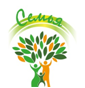 Директор ЧОЦСЗ «Семья»__________ М.А. КузнецоваЧек – лист психологического консультирования семьи участника боевых действий СВОЧек – лист психологического консультирования семьи участника боевых действий СВОЧек – лист психологического консультирования семьи участника боевых действий СВОЧек – лист психологического консультирования семьи участника боевых действий СВОЧек – лист психологического консультирования семьи участника боевых действий СВОЧек – лист психологического консультирования семьи участника боевых действий СВОЭтап установления доверительного контакта с семьейЭтап установления доверительного контакта с семьейЭтап установления доверительного контакта с семьейЭтап установления доверительного контакта с семьейЭтап установления доверительного контакта с семьейЭтап установления доверительного контакта с семьей• Разговор на отвлеченные темы, близкие пострадавшему (о текущих делах, когда последний раз ел, кто приедет или приехал и т.д.);• Вовлечение в разговор, который сложно игнорировать (например, новости, погода, домашние животные, фильмы и т.д.);• Да-техника (два-три нейтральных вопроса, на которые однозначно предполагается утвердительный ответ: вопросы, связанные с близким окружением, очевидными увлечениями);• Позитивное отражение в «зеркале» (консультант отмечает позитивные качества/ действия с целью расположить клиента к разговору и заставить эмоционально-положительно реагировать на консультанта).• Разговор на отвлеченные темы, близкие пострадавшему (о текущих делах, когда последний раз ел, кто приедет или приехал и т.д.);• Вовлечение в разговор, который сложно игнорировать (например, новости, погода, домашние животные, фильмы и т.д.);• Да-техника (два-три нейтральных вопроса, на которые однозначно предполагается утвердительный ответ: вопросы, связанные с близким окружением, очевидными увлечениями);• Позитивное отражение в «зеркале» (консультант отмечает позитивные качества/ действия с целью расположить клиента к разговору и заставить эмоционально-положительно реагировать на консультанта).• Разговор на отвлеченные темы, близкие пострадавшему (о текущих делах, когда последний раз ел, кто приедет или приехал и т.д.);• Вовлечение в разговор, который сложно игнорировать (например, новости, погода, домашние животные, фильмы и т.д.);• Да-техника (два-три нейтральных вопроса, на которые однозначно предполагается утвердительный ответ: вопросы, связанные с близким окружением, очевидными увлечениями);• Позитивное отражение в «зеркале» (консультант отмечает позитивные качества/ действия с целью расположить клиента к разговору и заставить эмоционально-положительно реагировать на консультанта).• Разговор на отвлеченные темы, близкие пострадавшему (о текущих делах, когда последний раз ел, кто приедет или приехал и т.д.);• Вовлечение в разговор, который сложно игнорировать (например, новости, погода, домашние животные, фильмы и т.д.);• Да-техника (два-три нейтральных вопроса, на которые однозначно предполагается утвердительный ответ: вопросы, связанные с близким окружением, очевидными увлечениями);• Позитивное отражение в «зеркале» (консультант отмечает позитивные качества/ действия с целью расположить клиента к разговору и заставить эмоционально-положительно реагировать на консультанта).• Разговор на отвлеченные темы, близкие пострадавшему (о текущих делах, когда последний раз ел, кто приедет или приехал и т.д.);• Вовлечение в разговор, который сложно игнорировать (например, новости, погода, домашние животные, фильмы и т.д.);• Да-техника (два-три нейтральных вопроса, на которые однозначно предполагается утвердительный ответ: вопросы, связанные с близким окружением, очевидными увлечениями);• Позитивное отражение в «зеркале» (консультант отмечает позитивные качества/ действия с целью расположить клиента к разговору и заставить эмоционально-положительно реагировать на консультанта).• Разговор на отвлеченные темы, близкие пострадавшему (о текущих делах, когда последний раз ел, кто приедет или приехал и т.д.);• Вовлечение в разговор, который сложно игнорировать (например, новости, погода, домашние животные, фильмы и т.д.);• Да-техника (два-три нейтральных вопроса, на которые однозначно предполагается утвердительный ответ: вопросы, связанные с близким окружением, очевидными увлечениями);• Позитивное отражение в «зеркале» (консультант отмечает позитивные качества/ действия с целью расположить клиента к разговору и заставить эмоционально-положительно реагировать на консультанта).Оценка эмоционального состояния горюющего методом наблюденияОценка эмоционального состояния горюющего методом наблюденияОценка эмоционального состояния горюющего методом наблюденияОценка эмоционального состояния горюющего методом наблюденияОценка эмоционального состояния горюющего методом наблюденияОценка эмоционального состояния горюющего методом наблюденияОстрое эмоциональное состояниеОстрое эмоциональное состояниеОстрое эмоциональное состояниеСтабильное эмоциональное состояниеСтабильное эмоциональное состояниеСтабильное эмоциональное состояниеМаркерыМаркерыМаркерыМаркерыМаркерыМаркерыФизиологические симптомы (тахикардия, нехватка воздуха, потеря сознания, ощущение тошноты, внезапная сильная боль, «ватные» конечности);Истерика, слезы, глубокая печаль, шоковое состояние, агрессия;Повышенная двигательная активность;Ступор;Отрицание факта потери. Физиологические симптомы (тахикардия, нехватка воздуха, потеря сознания, ощущение тошноты, внезапная сильная боль, «ватные» конечности);Истерика, слезы, глубокая печаль, шоковое состояние, агрессия;Повышенная двигательная активность;Ступор;Отрицание факта потери. Физиологические симптомы (тахикардия, нехватка воздуха, потеря сознания, ощущение тошноты, внезапная сильная боль, «ватные» конечности);Истерика, слезы, глубокая печаль, шоковое состояние, агрессия;Повышенная двигательная активность;Ступор;Отрицание факта потери. Активная реакция на контакт(адекватно отвечает на вопросы);Эмоциональная сдержанностьумеренность и дозированность в проявлении эмоций: ровный тон голоса, спокойное выражение лица и телодвижений;способность вербализовать текущее эмоциональное состояние: «я раздражен, чувствую вину и т.д.»;Может сформулировать свои проблемы и трудности, возникшие в кризисной ситуации (отвечает на вопросы): Что сейчас беспокоит? О чём бы хотелось поговорить? В чём сейчас хотелось бы разобраться? Что сейчас хотелось бы понять?Активная реакция на контакт(адекватно отвечает на вопросы);Эмоциональная сдержанностьумеренность и дозированность в проявлении эмоций: ровный тон голоса, спокойное выражение лица и телодвижений;способность вербализовать текущее эмоциональное состояние: «я раздражен, чувствую вину и т.д.»;Может сформулировать свои проблемы и трудности, возникшие в кризисной ситуации (отвечает на вопросы): Что сейчас беспокоит? О чём бы хотелось поговорить? В чём сейчас хотелось бы разобраться? Что сейчас хотелось бы понять?Активная реакция на контакт(адекватно отвечает на вопросы);Эмоциональная сдержанностьумеренность и дозированность в проявлении эмоций: ровный тон голоса, спокойное выражение лица и телодвижений;способность вербализовать текущее эмоциональное состояние: «я раздражен, чувствую вину и т.д.»;Может сформулировать свои проблемы и трудности, возникшие в кризисной ситуации (отвечает на вопросы): Что сейчас беспокоит? О чём бы хотелось поговорить? В чём сейчас хотелось бы разобраться? Что сейчас хотелось бы понять?Первичная стабилизация эмоционального состоянияПервичная стабилизация эмоционального состоянияПервичная стабилизация эмоционального состоянияОпределение актуальных потребностей горюющегоОпределение актуальных потребностей горюющегоОпределение актуальных потребностей горюющегоАктивное слушание (повторение, обобщение, уточнение, перефразирование и т.д.);Стабилизация состояния паравербальными способами(скорость, громкость речи, артикуляция, высота голоса, ритм речи, кашель, паузы, вздохи, повторение позы);Поощрение собеседника к вербализации(Можете сказать, что с вами сейчас происходит? Я вижу, что вы потеряны, это так?).Активное слушание (повторение, обобщение, уточнение, перефразирование и т.д.);Стабилизация состояния паравербальными способами(скорость, громкость речи, артикуляция, высота голоса, ритм речи, кашель, паузы, вздохи, повторение позы);Поощрение собеседника к вербализации(Можете сказать, что с вами сейчас происходит? Я вижу, что вы потеряны, это так?).Активное слушание (повторение, обобщение, уточнение, перефразирование и т.д.);Стабилизация состояния паравербальными способами(скорость, громкость речи, артикуляция, высота голоса, ритм речи, кашель, паузы, вздохи, повторение позы);Поощрение собеседника к вербализации(Можете сказать, что с вами сейчас происходит? Я вижу, что вы потеряны, это так?).Разговор о проблемах, которые озвучивает горюющий;Легализация возникающих у собеседника переживаний (нет правильных и неправильных эмоций в переживании горя).Разговор о проблемах, которые озвучивает горюющий;Легализация возникающих у собеседника переживаний (нет правильных и неправильных эмоций в переживании горя).Разговор о проблемах, которые озвучивает горюющий;Легализация возникающих у собеседника переживаний (нет правильных и неправильных эмоций в переживании горя).Обсуждение стадий горевания, а так же возможного эмоционального состоянияОбсуждение стадий горевания, а так же возможного эмоционального состоянияОбсуждение стадий горевания, а так же возможного эмоционального состоянияОбсуждение стадий горевания, а так же возможного эмоционального состоянияОбсуждение стадий горевания, а так же возможного эмоционального состоянияОбсуждение стадий горевания, а так же возможного эмоционального состоянияОценка стадии гореванияОценка стадии гореванияОценка стадии гореванияОценка стадии гореванияОценка стадии гореванияОценка стадии гореванияШок и отрицаниеГневТоргиТоргиДепрессияПринятиеМаркеры. Условный временной период протекания стадийМаркеры. Условный временной период протекания стадийМаркеры. Условный временной период протекания стадийМаркеры. Условный временной период протекания стадийМаркеры. Условный временной период протекания стадийМаркеры. Условный временной период протекания стадийДо 9 днейДо 40 днейДо 3-х месяцевДо 3-х месяцевОт 3-х месяцев до полугодаОт 6 месяцев до годаСомнения в правдивости информации, не смотря на явные доказательства;Человеку кажется, что он слышит/ видит умершего;У собеседника не наблюдается сознательного признания факта случившегося (формальное согласие).Различные проявления гнева (покраснение лица, напряжение мышц, повышенный тон голоса);Поиск виноватого.Амбивалентные чувства к умершему, а так же по поводу произошедшего события.Амбивалентные чувства к умершему, а так же по поводу произошедшего события.Сниженный фон настроения;Тоска по умершему.Тревога о будущем;«Жизнь как будто стоит на месте»;Поиск ответов на вопрос «почему это произошло»;Чувство потери старых смыслов и поиск новых.Задачи интервенцииЗадачи интервенцииЗадачи интервенцииЗадачи интервенцииЗадачи интервенцииЗадачи интервенцииПолное осознание того, что утрата действительно произошла, что близкий человек умер и больше не вернётся.Осознание источника агрессии, продуктивное выражение гнева, профилактика аутоаргессивных тенденций.Поиск ресурсов для совладания с болью на эмоциональном и поведенческом уровнях.Поиск ресурсов для совладания с болью на эмоциональном и поведенческом уровнях.Преодоление различных препятствий к повторной адаптации после утраты.Поиск способов сохранения связи с умершим, при этом чувствуя себя комфортно, заново вкладывая свою энергию в жизнь.Приёмы и техники решения задач интервенцииПриёмы и техники решения задач интервенцииПриёмы и техники решения задач интервенцииПриёмы и техники решения задач интервенцииПриёмы и техники решения задач интервенцииПриёмы и техники решения задач интервенцииПриёмы обозначения реальности (в разговоре говорить о событии напрямую: умер, заболела, убили);Вопросное выстраивание картины реальности, которая способствует пониманию и принятию случившегося (Где произошла смерть? Как это случилось? Кто рассказал вам об этом? Где вы были, когда услышали об этом? Как прошли похороны? Что говорилось во время церковной службы?); Отрицание необратимости утраты у религиозных людей.Тогда нормой будет критичное отношение горюющего к происходящему, он понимает, что в этой жизни уже никогда не будет вместе с покойным и воссоединиться с ним только прожив свою жизнь в этом мире так, как её должен прожить добрый христианин или добропорядочный мусульманин.Называние и осознание чувств (с помощью метафор, образов, действий и т.д. «На что похожа твоя боль?»);Когнитивное реструктурированиеотслеживание;автоматических мыслей;распознавание взаимосвязи между мыслями, эмоциями и поведением;выработка более реалистичных оценок и представлений;Рисование;Письмо умершему;Техник «пустого стула» (горюющему предлагается представить умершего и высказать ему свои мысли и чувства).Разговор с умершим через его вещи (не могли бы вы показать вещь покойного? Что она для него значила?);Создание целостного образа умершего(Что вас радовало в отношениях с умершим? Были ли моменты, которые вас расстраивали? Часто вы злились на умершего и почему? Были ли у вас светлые моменты?);Созерцание прощания(Что бы вы могли сделать, чтобы попрощаться с умершим?);Как правило, легче увидеть и признать негативные изменения: что-то безвозвратно утеряно, чего-то теперь не хватает.Всё это – повод поблагодарить умершего за то, что он давал.Разговор с умершим через его вещи (не могли бы вы показать вещь покойного? Что она для него значила?);Создание целостного образа умершего(Что вас радовало в отношениях с умершим? Были ли моменты, которые вас расстраивали? Часто вы злились на умершего и почему? Были ли у вас светлые моменты?);Созерцание прощания(Что бы вы могли сделать, чтобы попрощаться с умершим?);Как правило, легче увидеть и признать негативные изменения: что-то безвозвратно утеряно, чего-то теперь не хватает.Всё это – повод поблагодарить умершего за то, что он давал.Выработка в умении справляться с теми областями жизни, где влияние умершего было наиболее заметно(например, кто теперь ходит в магазин);Создание новых эмоционально насыщенных связей (например, может вам встретиться с давней подругой, раз вы давно об этом думали);Формирование чувства реальной вины. Для переключения человека с бесконечного хождения по кругу горестных переживаний и переноса центра тяжести изнутри (с зацикленности на утрате) вовне (в реальность). Суть его состоит в том, чтобы упрекнуть человека в его «эгоизме» – ведь он слишком занят своими переживаниями и не заботится о людях вокруг, нуждающихся в его помощи.Актуализации целей и планов на будущее (Что вы намеревались делать раньше, до произошедшего? Что из этого списка актуально сейчас?);Переориентация жизненных смыслов (Если бы можно было сказать, что сейчас у вас новый жизненный этап, то как его можно было бы описать?);Переориентация системы взаимоотношений с людьми (Учитывая то, что сейчас с вами нет умершего, как вы намереваетесь общаться с его окружением?);Способы сохранения памяти об умершем.Завершение консультационного сопровождения семьиЗавершение консультационного сопровождения семьиЗавершение консультационного сопровождения семьиЗавершение консультационного сопровождения семьиЗавершение консультационного сопровождения семьиЗавершение консультационного сопровождения семьиОбратная связь (оценка эффективности работы)Что вы сейчас думаете/ чувствуете?Человек отмечает изменение в своём состоянии;Консультант отмечает качественное изменение установок;Человек анализирует разговорРезюмирование (озвучивание планов на ближайшее время/ до следующей встречи)Что вы собираетесь предпринять после того, что мы обсудили?Присутствуют оптимистичные планы;В планах присутствуют мысли, сформулированные в процессе консультацииПрощание (разговор о следующей встрече и разрыв контакта)Обратная связь (оценка эффективности работы)Что вы сейчас думаете/ чувствуете?Человек отмечает изменение в своём состоянии;Консультант отмечает качественное изменение установок;Человек анализирует разговорРезюмирование (озвучивание планов на ближайшее время/ до следующей встречи)Что вы собираетесь предпринять после того, что мы обсудили?Присутствуют оптимистичные планы;В планах присутствуют мысли, сформулированные в процессе консультацииПрощание (разговор о следующей встрече и разрыв контакта)Обратная связь (оценка эффективности работы)Что вы сейчас думаете/ чувствуете?Человек отмечает изменение в своём состоянии;Консультант отмечает качественное изменение установок;Человек анализирует разговорРезюмирование (озвучивание планов на ближайшее время/ до следующей встречи)Что вы собираетесь предпринять после того, что мы обсудили?Присутствуют оптимистичные планы;В планах присутствуют мысли, сформулированные в процессе консультацииПрощание (разговор о следующей встрече и разрыв контакта)Обратная связь (оценка эффективности работы)Что вы сейчас думаете/ чувствуете?Человек отмечает изменение в своём состоянии;Консультант отмечает качественное изменение установок;Человек анализирует разговорРезюмирование (озвучивание планов на ближайшее время/ до следующей встречи)Что вы собираетесь предпринять после того, что мы обсудили?Присутствуют оптимистичные планы;В планах присутствуют мысли, сформулированные в процессе консультацииПрощание (разговор о следующей встрече и разрыв контакта)Обратная связь (оценка эффективности работы)Что вы сейчас думаете/ чувствуете?Человек отмечает изменение в своём состоянии;Консультант отмечает качественное изменение установок;Человек анализирует разговорРезюмирование (озвучивание планов на ближайшее время/ до следующей встречи)Что вы собираетесь предпринять после того, что мы обсудили?Присутствуют оптимистичные планы;В планах присутствуют мысли, сформулированные в процессе консультацииПрощание (разговор о следующей встрече и разрыв контакта)Обратная связь (оценка эффективности работы)Что вы сейчас думаете/ чувствуете?Человек отмечает изменение в своём состоянии;Консультант отмечает качественное изменение установок;Человек анализирует разговорРезюмирование (озвучивание планов на ближайшее время/ до следующей встречи)Что вы собираетесь предпринять после того, что мы обсудили?Присутствуют оптимистичные планы;В планах присутствуют мысли, сформулированные в процессе консультацииПрощание (разговор о следующей встрече и разрыв контакта)